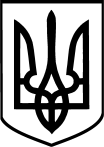 проєктУКРАЇНАКОЛОМИЙСЬКА МІСЬКА РАДАВиконавчий комітетР І Ш Е Н Н Явід ____________		                  м. Коломия			   	№ ________		Розглянувши пропозиції директорів мистецьких шкіл, відповідно до постанови Кабінету Міністрів України від 25 березня 1997 року №260 «Про встановлення розміру плати за навчання у державних школах естетичного виховання дітей», керуючись   законами України «Про місцеве самоврядування в Україні», «Про позашкільну освіту» виконком міської ради вирішив:1. Затвердити мережу мистецьких шкіл управління культури Коломийської міської ради на 2021-2022 навчальний рік (додається).2. Погодити розмір місячної плати за навчання в мистецьких школах на 2021-2022 навчальний рік (додаток 1).3. Встановити пільги щодо плати за навчання в мистецьких школах на 2021-2022 рік (додаток 2).	4. Контроль за виконанням рішення покласти на заступника міського голови Володимира Мельничука.Міський голова                                                      Богдан  СТАНІСЛАВСЬКИЙЗАТВЕРДЖЕНОрішення виконавчого комітету міської радивід   ______  2021 р. №  ______Мережа мистецьких шкіл на 2021-2022 рікДитяча музична школа № 1 імені Анатолія Кос-АнатольськогоДитяча музична школа  № 2 імені Галини Грабець                                                                      2               Дитяча художня школа  імені Ярослава ПстракаЗаступник начальника управління культури                                                      Роксолана   КРИВЮК                                                                                Додаток 1                                                                                до рішення виконавчого                                                                                комітету міської ради                                                                                від  ______2021 р. №______РОЗМІРмісячної плати за навчання в мистецьких школах       300 грн.:гра на фортепіано.гра на гітарі;вокально-хоровий відділ.      190 грн.:гра на баяні, акордеоні;гра на скрипці, цимбалах, бандурі;гра на ударних та духових інструментах;гра на віолончелі;      220 грн.:              -  гра на саксофоні;      220 грн.:                     -   навчання дітей в художній школі;       50   грн.:                       -    предмет за виборомКеруючий справами виконкому                                              Тарас КУХТАР                                                                                              Додаток 2                                                                                до рішення виконавчого                                                                                комітету міської ради                                                                                від  ______2021 р. №______Пільгищодо плати за навчання у мистецьких школах			1. Діти з багатодітних сімей, діти із малозабезпечених сімей, діти з інвалідністю, діти-сироти, діти, позбавлені батьківського піклування, здобувають  позашкільну освіту безоплатно.			2. Додаткові пільги за навчання:на 100% звільняються від оплати:-  діти чорнобильців;-  діти Героїв Небесної сотні;-  діти, батьки яких загинули в зоні АТО;-  діти, батьків ветеранів війни - інвалідів війни;-  діти учасників АТО. на 30% звільняються від оплати:- за зайняті призові місця на конкурсах (обласного, всеукраїнського та міжнародного рівня)       	 учні, які навчаються грі одночасно на двох музичних інструментах або навчаються одночасно в двох початкових спеціалізованих мистецьких школах міста, вносять плату за навчання за один інструмент (за навчання в одному закладі) в повному розмірі, за другий – в розмірі 50 відсотків, при цьому 100% коштів вноситься за навчання, де встановлена більша плата.   - при наявності двох і більше учнів з однієї сім'ї, які навчаються в початкових спеціалізованих мистецьких школах міста, плата вноситься в повному розмірі за одного учня і 50 відсотків – за інших, незалежно від того, навчаються вони в одному чи в різних початкових спеціалізованих мистецьких школах міста, при цьому 100% коштів вноситься за навчання, де встановлена більша плата.   - при оплаті за навчання за кожного окремого учня може застосовуватись лише одна пільга (за бажанням батьків). 3. Плата за навчання у початкових мистецьких школах учнями, місце проживання яких зареєстровано на території інших територіальних громад, один з батьків яких працює на території Коломийської територіальної громади встановлюється відповідно до даного рішення.4. Плата за навчання у початкових мистецьких школах учнями, місце проживання яких зареєстровано на території інших територіальних громад і батьки не працюють на території Коломийської громади, встановлюється відповідно до даного рішення в разі підписання договору про співробітництво територіальних громад щодо спільного фінансування, підприємств, установ та організацій комунальної власності згідно Закону України «Про співробітництво територіальних громад».                                                              2                                            5. Перелік документів для застосування пільг, термін їх подання та періодичність поновлення доводиться до відома батьків адміністрацією навчального закладу.Керуючий справами виконкому                                             Тарас КУХТАРПро затвердження мережі мистецьких шкіл та погодження плати за навчання в них на 2021-2022 навчальний рік   Відділи0 клас1 клас2  клас3клас 4 клас5 клас 6 клас7 клас8 клас Всього учнівФортепіанний7253031252911911178Струнно-смичковий721202021161865134Народний-861891295269Гітара-4104213--24Духовий11018138697678в т. ч. саксофон-1-53231116Вокальний--2-14---7      Разом156886866668502724490  Відділи0 клас1 клас2  клас3клас 4 клас5 клас 6 клас7 клас8 клас Всього учнівФортепіанний31610121111123179Струнно-смичковий7128106874163Народний13252222120Гітара136542---21Духовий2222231--14Вокальний-233432--17Саксофон-1122----6      Разом1439323931292493220Рівень навчанняКласКількість учнівЕлементарний 3647Базовий 112240324434532Разом7155